Цели собрания:• объяснить родителям необходимость сотрудничества в коррекционной работе, необходимость  проведения артикуляционной гимнастики с детьми дома;
• познакомить с правилами организации выполнения домашнего задания и  артикуляционной гимнастики дома;
• формировать умения осознанной, адекватной и результативной помощи детям;
• расширять степень включенности родителей в реализацию индивидуальной коррекционной работы с детьми.Содержание«Здравствуйте, уважаемые родители! Мы рады вас приветствовать в нашей уютной группе. Ваши ребятишки уже подросли и готовятся стать школьниками, а это значит, что времени у нас осталось не так уж и много, для того, чтобы успеть исправить недостатки в речи, которые у нас еще остались.  Сегодня мы с вами поговорим о необходимости выполнения артикуляционной гимнастики дома, потренируемся в выполнении артикуляционных упражнении, а еще вы попробуете себя в роли своих детей на фронтальном логопедическом занятии » Наиболее значимым для ребенка 6 - 7 лет является переход в новый социальный статус: дошкольник становится школьником.Качество учебной деятельности будет зависеть от того, насколько были сформированы факторы адаптации, а так жеправильная речь;развитая моторика рук;нормальное функционирование ЦНС;произвольное внимание, опосредованное запоминание, умение слушать и слышать;познавательная активность, желание учиться, интерес к знаниям, любознательность.Особые требования предъявляются к усвоению ребенком родного языка:ребенок должен четко, правильно произносить все звуки родного языка;ребенок должен уметь выделять звуки из слова; определять место звука в слове; уметь подсчитывать количество звуков, слогов в слове; оценивается умение работать со схемой слова, навык послогового чтения;умение составлять предложения, распространять его однородными членами; уметь определять количество слов в предложении;владеть пересказом текста, сохраняя смысл и содержание; уметь самостоятельно составлять рассказ описание.Подготовка к школе – одна из важнейших задач, как в детском саду, так и в семье. Ведь ребенок с высоким уровнем развития речи и познавательных процессов легко вступает в контакт со сверстниками; может ясно выразить свои мысли, будет легко усваивать учебный материал.	У детей с речевыми нарушениями часто бывают проблемы в учебе. Часто родители не уделяют должного внимания борьбе с тем или иным речевым нарушением: полагая, что с возрастом эти недостатки исправятся сами собой.
Но время, благоприятное для коррекционной работы, теряется, ребенок из детского сада уходит в школу, и недостатки речи начинают приносить ему немало огорчений. Сверстники высмеивают его, взрослые постоянно делают замечания, а в тетрадях появляются ошибки. Ребенок начинает стесняться, отказываться участвовать в праздниках. Он неуверенно чувствует себя, отвечая на уроках, переживает из-за неудовлетворительных оценок по русскому языку. При этом очевидно, что помощь именно родителей в коррекционной работе обязательна и чрезвычайно ценна. Во-первых, родительское мнение наиболее авторитетно для ребенка, а во-вторых, у родителей есть возможность ежедневно закреплять навыки полученные детьми на занятиях в процессе непосредственного общения.Не надо думать, что речевые дефекты исчезнут сами собой со временем. Для их преодоления необходима систематическая, длительная коррекционная работа, в которой родителям отводится значительная роль, поскольку большее время ребенок проводит дома с близкими ему людьми. Родители должны формировать правильное отношение к речевому нарушению у ребенка: ( если ребенок не выговаривает  тот  или иной звук, он стесняется этого, замыкается, не отвечает на вопросы, боясь, что у него что – то не получится, объясняйте своему ребенку как важны эти занятия и задания , которые ему даются. Мы для того здесь, чтобы помочь вашему ребенку, преодолеть проблемы в развитии речи)

- не ругайте  ребенка за неправильную речь; - ненавязчиво исправляйте  неправильное произношение (попросить его повторить еще раз, обыграв это);
- не заостряйте  внимание на запинках и повторах слогов и слов (пусть он повторяет слова несколько раз, помогите ему выразить свою речь, правильно построив предложение);
- осуществляйте  позитивный настрой ребенка на занятия с педагогами (проводите беседы со своими детьми, на сколько важно заниматься, чтобы уметь правильно и красиво говорить).

	Особое внимание родители должны уделять выполнению домашних заданий. Материал, который изучается за неделю на занятиях, дается домой для закрепления в виде различных упражнений. Для детей они новые, поэтому должны быть прочитаны родителями до конца, объяснены и выполнены под родительским контролем. Еще раз хочется подчеркнуть, что ребенок должен рисовать, штриховать, вырезать, наклеивать в тетради своей рукой. Взрослый может показать, объяснить, как выполнять задание и проверить правильность выполнения. Не стремитесь делать из тетради образцово-показательную, главное, чтобы ребенок тренировал свою руку, развивал мелкую моторику, готовил руку к письму. 
Напомню, что существуют определенные правила работы в домашних тетрадях: 
- тетради забираются на выходные, возвращаются в понедельник; 
- задания на развитие мелкой моторики рук (рисование, штриховка и пр.) выполняются только карандашами; 
- все задания выполняются до конца. 	Что касается звукопроизношения, то чем чаще вы будете заниматься, тем быстрее исправленный звук закрепится в речи. Упражнения должны быть ежедневными.	Поэтому при выполнении домашнего задания особое внимание вы должны уделить гимнастике для язычка.	Всем известно, что письмо формируется на основе устной речи, поэтому недостатки устной речи могут привести к плохой успеваемости в школе.Все речевые органы состоят из мышц. Если можно тренировать мышцы рук, ног, спины и т.д., значит можно тренировать и мышцы губ и языка. Для этого существует специальная гимнастика, которая называется артикуляционной.	Артикуляционная гимнастика очень полезна даже детям с правильным звукопроизношением. Занятия артикуляционной гимнастикой позволят всем — и детям и взрослым — научиться говорить правильно, четко и красиво.Проводить гимнастику нужно ежедневно, не менее двух раз в день, чтобы вырабатываемые у детей двигательные навыки закреплялись, становились более прочными. (пояснение)	Для каждой фонетической группы (свистящие, шипящие, сонорные звуки) разработаны комплексы артикуляционной гимнастики. Упражнения подбираются логопедом каждому ребенку индивидуально с учетом нарушения звукопроизношения, особенностей артикуляционного аппарата  ребенка, его возможностей.	Необходимо также учитывать важность речевого окружения ребенка. Родители должны следить за правильностью собственной речи. Речь должна быть четкой, ясной, грамотной, выразительной. Дома чаще читайте стихи, сказки, загадки, пойте песенки. На улице наблюдайте за птицами, деревьями, людьми, явлениями природы, обсуждайте с детьми увиденное. Избегайте частого просмотра телепрограмм, особенно взрослого содержания. Играйте вместе с ребенком, налаживайте речевой, эмоциональный контакт. 
	В наших силах добиться того, чтобы процесс подготовки стал доступным и интересным для детей. А поскольку главной формой познавательной деятельности является игра, то именно она будет вам лучшей помощницей.Мы подготовили фрагмент фронтального занятия и хотим вам предложить побыть в роли ваших детей. Для того, чтобы вы поняли, в какой форме  проходят логопедические занятия, и как важно ваше участие в коррекционной работе, чтобы ребенок не потерял полученные в саду ЗНАНИЯ. УМЕНИЯ. НАВЫКИ.Занятие с родителямиУважаемые, родители! Представьте, что вы дети. Сядьте ровненько, спинки прямые, руки положите перед собой.Появляется Тигренок, он плачет и никого не замечает.Логопед:- Здравствуй, Тигренок. Что с тобой, почему ты плачешь? Может, мы сможем тебе помочь.Тигренок:- Я не умею выговаливать звук [Л], и все звели надо мной смеются. Они говолят, что это за тигл, котолый не умеет лычать (плачет еще сильней).Логопед:- Тигренок, не расстраивайся. Хорошо, что ты к нам пришел. Покажи свой язычок. Ой, какой он у тебя слабый и вялый. Мы сейчас покажем тебе специальные упражнения, которые укрепляют мышцы языка.1. Дыхательная гимнастика.Но сначала сделаем упражнение  на дыхание. У каждого на столе лежит тренажер для выработки правильного дыхания. Эти тренажеры ваши дети для вас сделали своими руками2. Артикуляционная гимнастика.Этот маленький дружок –Твой веселый Язычок.Чтоб он ловким был, умелым,Чтобы слушался тебя,Каждый день зарядку делайПеред зеркалом,шутя!«Блинчик»«Непослушный язычок»«Качели» «Вкусное варенье»«Почистим зубки»
«Маляр»«Грибок»«Гармошка»
«Лошадка»«Индюки»«Дятел – барабанщик»Тигренок повторяет.Логопед: Молодцы! Тигренок, поцокай язычком, как лошадка. Смотри, какой у тебя язычок стал сильный и ловкий. А теперь попробуй, произнеси звук [Р-Р-Р]!(Тигренок рычит, радуется, благодарит за помощь и уходит). И вы, уважаемые родители, если будете выполнять артикуляционную гимнастику сребенком каждый день каждый день, то ваши дети тоже научаться правильно выговаривать все звуки.1. Послушайте чистоговорку:Рыжий Ромка очень рад, у него родился брат. Произнесем все вместе.Какой звук часто встречается?2. Как произносим звук, свободно или встречается преграда? (встречается преграда)Значит,  какой он? (гл., согл)3. Посмотрите на картинки и выберите те, в названии которых есть звук [р]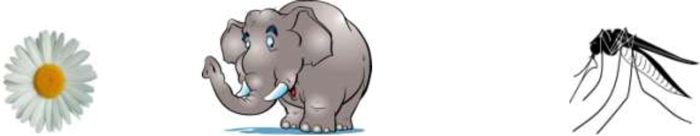 На каком месте звук [р] стоит в этих словах?4. Что на картинке?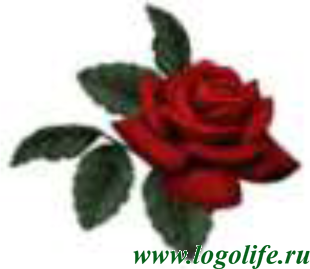 Нарисуйте столько кружков, сколько звуков в слове.  Закрасим местозвука [р] ?- Как вы думаете, какой цвет мы возьмем? Почему?- Перечислите, какие еще звуки встретились в этом слове?- Назовите только согласные звуки.- Каким цветом мы их обозначим?- Назовите только гласные звуки.- Как вы думаете, каким цветом мы их обозначим?- Сколько слогов в этом слове?- Сколько гласных звуков? (сколько слогов, столько и гласных)- Сколько согласных в этом слове?- Сколько звуков в этом слове?- Почему мы звуки называем гласными? (звуки которые тянутся и которые можно петь мы называем гласными, когда мы произносим гласные звуки воздух выходит свободно, язык и зубы не мешают)- Давайте попробуем.- Почему мы звуки называем согласными? (при произнесении согласных звуков встречается преграда)5. Давайте выложим Р из палочек . - Что мы написали? (букву)  Буквы мы видим  и пишем.- Что обозначают буквы? (звуки)  Звуки мы произносим и слышим.6. Послушайте и отгадайте загадку:В воде она живет, Нет клюва, а клюет.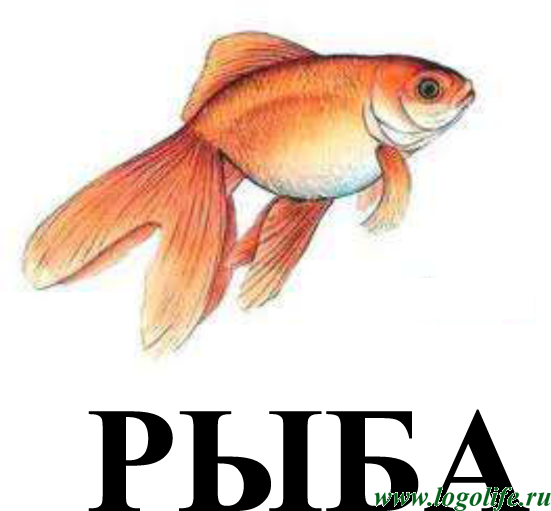 Составьте предложение со словом рыба. 	Вот такие занятия, у нас проходят каждый день. Поэтому очень важно, уважаемы родители, чтобы вы дома закрепляли полученные знания на занятиях. Побольше беседуйте с вашими детьми, читайте им книги.	Когда ваш ребенок приходит домой, спросите у него: Что нового он сегодня узнал?  Побеседуйте с ним на эту тему.И главное, помните — все чему мы с вами научим ребенка, а главное, все чему он научится сам, поможет ему быть успешным в школе.